Guidance on the use of codes for this mark schemeGuidance on the use of codes for this mark schemeMMethod markAAccuracy markBMark awarded independent of methodcaoCorrect answer onlyoeOr equivalentftFollow throughQuestion WorkingAnswerMarkAONotes Grade12 kg = 2000 g2000 ÷ 400 = 5 5 × 30 = 150 min150 min = 2 hours 30 minsPlus 20 mins rest give 2 hours 50 min So if it is put on at 6:30 pm it will be ready at 9:20 pm.No, she needs to put it on earlier. M1A1M1A1B1B13M1 for method of finding how many lots of 30 minutes are neededA1 caoM1 for method of finding total timeA1 caoB1 ftB1 No and a clear summing up of why it won’t be readyB12 kg = 2000 g2000 ÷ 400 = 5 5 × 30 = 150 min150 min = 2 hours 30 minsPlus 20 mins rest give 2 hours 50 min So if it is put on at 6:30 pm it will be ready at 9:20 pm.No, she needs to put it on earlier. 63M1 for method of finding how many lots of 30 minutes are neededA1 caoM1 for method of finding total timeA1 caoB1 ftB1 No and a clear summing up of why it won’t be readyB22 + 1 = 360 ÷3 = 20 2 × 20 = 40 She spends £40 on clothes £40M1M1A1M1 for adding ratios to 3M1 for method of finding the 2 shareA1 caoB22 + 1 = 360 ÷3 = 20 2 × 20 = 40 She spends £40 on clothes £403M1 for adding ratios to 3M1 for method of finding the 2 shareA1 caoB3 	a	b	c	d = 0.17 (to 2 dp)1 – 0.17 = 0.83 = 83%Or 150 – 25 = 125 = 0.83 = 83%(to 2 dp)= 37.5= 38 to nearest car are red 17% green + 25% redTotal 42%Less than half the cars are accounted for, so there could be one third silver.150 ÷3 = 50 which is a whole number.83%YesNo, she is not right.Yes, he could be right. M1A1M1B1   M1B1M1B123M1 for method of finding part of a ratioA1 answer correct to 2 sf or moreM1 for diving by 4B1 showing nearest whole number is more than 25M1 adding both together in some wayB1 for no with justificationM1 for method of looking at how many available to be silverB1 for yes with suitable justificationB3 	a	b	c	d = 0.17 (to 2 dp)1 – 0.17 = 0.83 = 83%Or 150 – 25 = 125 = 0.83 = 83%(to 2 dp)= 37.5= 38 to nearest car are red 17% green + 25% redTotal 42%Less than half the cars are accounted for, so there could be one third silver.150 ÷3 = 50 which is a whole number.83%YesNo, she is not right.Yes, he could be right. 823M1 for method of finding part of a ratioA1 answer correct to 2 sf or moreM1 for diving by 4B1 showing nearest whole number is more than 25M1 adding both together in some wayB1 for no with justificationM1 for method of looking at how many available to be silverB1 for yes with suitable justificationB4One day is 60 × 24 = 1440 minutes1440 ÷ 5 = 288 minutesThis is less than 360 minutes.360 minutes is longer.M1M1A12M1 finding a day in minutes.M1 dividing total minutes by 5A1 caoB4One day is 60 × 24 = 1440 minutes1440 ÷ 5 = 288 minutesThis is less than 360 minutes.360 minutes is longer.32M1 finding a day in minutes.M1 dividing total minutes by 5A1 caoB5 	a	b1%, by dividing by 100Then multiply that figure by the percentage needed.E.g. find 8% of £3232 ÷ 100 = 0.320.32 × 8 = 2.56So 8% of £32 is £2.5620% is 2 × 10% or  so need to divide by 10 then multiply by 2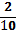 Or divide by 5.M1B2B12M1 for method of finding a percentageB1 for first exampleB1 dep for second exampleB1 for clear explanationB5 	a	b1%, by dividing by 100Then multiply that figure by the percentage needed.E.g. find 8% of £3232 ÷ 100 = 0.320.32 × 8 = 2.56So 8% of £32 is £2.5620% is 2 × 10% or  so need to divide by 10 then multiply by 2Or divide by 5.42M1 for method of finding a percentageB1 for first exampleB1 dep for second exampleB1 for clear explanationB6 	a	bLook for common factors.When there are no common factors, it’s in its simplest form.e.g. start with the ratio 12 : 18Common factors are 2, 3 and 6Dividing the ration by 6 gives 2 : 32 and 3 have no common factors, so you know that it is in its simplest form.B1B1B1B12B1 for clear explanationB1 for clear explanationB1 for having a satisfactory  exampleB1 for the accompanying explanationB6 	a	bLook for common factors.When there are no common factors, it’s in its simplest form.e.g. start with the ratio 12 : 18Common factors are 2, 3 and 6Dividing the ration by 6 gives 2 : 32 and 3 have no common factors, so you know that it is in its simplest form.42B1 for clear explanationB1 for clear explanationB1 for having a satisfactory  exampleB1 for the accompanying explanationB7 7 – 4 = 3So 3 parts = £120120 ÷ 3 = 40So one part = £40So Peter got 2 × £40 = £80£80M1B1M1A1A13M1 for method of sorting the ratiosB1 for finding 3 parts = 120M1 dividing by 3A1 caoA1 caoB7 7 – 4 = 3So 3 parts = £120120 ÷ 3 = 40So one part = £40So Peter got 2 × £40 = £80£8053M1 for method of sorting the ratiosB1 for finding 3 parts = 120M1 dividing by 3A1 caoA1 caoB8 	a	b	cCorrect = 0.66666 = 0.60.6666 > 0.6Correct  × 100% = 60%Not correct × 150 = 1050.75 × 150 = 112.5B1B1B1B1B1B12B1 for correctB1 for clear explanationB1 for correctB1 with clear justificationB1 for not correctB1 for clear explanationB8 	a	b	cCorrect = 0.66666 = 0.60.6666 > 0.6Correct  × 100% = 60%Not correct × 150 = 1050.75 × 150 = 112.562B1 for correctB1 for clear explanationB1 for correctB1 with clear justificationB1 for not correctB1 for clear explanationB9 	a	b48 ÷ 3 = 16 pupils liked football best48 ÷ 4 = 12 liked tennis48 ÷ 8 × 3 = 18 liked athletics Total 16 + 12 + 18 = 46Balance = 48 – 46 = 2 +  = So  of total = 150 of total = 150 ÷ 3 = 50So total = 4 × 50 = 2002 liked swimming200M1A3M1M1B1M1B13M1 for method of finding each partA1 for each correct sport foundM1 for correct method leading to 2M1 for combining fractionsB1 for recognising  is 150M1 for method of getting from  to the wholeB1 for correct answer alongside justificationM9 	a	b48 ÷ 3 = 16 pupils liked football best48 ÷ 4 = 12 liked tennis48 ÷ 8 × 3 = 18 liked athletics Total 16 + 12 + 18 = 46Balance = 48 – 46 = 2 +  = So  of total = 150 of total = 150 ÷ 3 = 50So total = 4 × 50 = 2002 liked swimming20093M1 for method of finding each partA1 for each correct sport foundM1 for correct method leading to 2M1 for combining fractionsB1 for recognising  is 150M1 for method of getting from  to the wholeB1 for correct answer alongside justificationM1015 mm × 1.25 = 18.75 mm= 19 mm to next whole number 19 mm × 1.25 = 23.75 mm= 24 mm to next whole number24 mm × 1.25 = 30 mm30 mm × 1.25 = 37.5 mm= 38 mm to next whole number38 mm × 1.25 = 47.5 mm= 48 mm to next whole number15 mm, 19 mm, 24 mm, 30 mm, 38 mm, 48 mmM1A1M1A1A1A1A1B13M1 for method of increasing by 25%A1 for 19M1 for method of continuing in same wayA1 for 24A1 for 30A1 for 38A1 for 48B1 for complete correct solutionM1015 mm × 1.25 = 18.75 mm= 19 mm to next whole number 19 mm × 1.25 = 23.75 mm= 24 mm to next whole number24 mm × 1.25 = 30 mm30 mm × 1.25 = 37.5 mm= 38 mm to next whole number38 mm × 1.25 = 47.5 mm= 48 mm to next whole number15 mm, 19 mm, 24 mm, 30 mm, 38 mm, 48 mm83M1 for method of increasing by 25%A1 for 19M1 for method of continuing in same wayA1 for 24A1 for 30A1 for 38A1 for 48B1 for complete correct solutionM11One year’s interest is£2500 × 0.02 = £50Number of years needed to get £160 in interest£160 ÷ £50 = 3.24 years’ interest is £50 × 4 = £200Next whole year above is 4.4 years M1A1M1A1A13M1 for finding one years’ interestA1 caoM1 for setting up equation for number of yearsA1 for 3.2A1 caoM11One year’s interest is£2500 × 0.02 = £50Number of years needed to get £160 in interest£160 ÷ £50 = 3.24 years’ interest is £50 × 4 = £200Next whole year above is 4.4 years 53M1 for finding one years’ interestA1 caoM1 for setting up equation for number of yearsA1 for 3.2A1 caoM12Ratio of areas of small to large is 1 : 2 of small square is shaded.As a fraction of the larger square, this is ×  = Total shaded is  + =  =  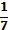 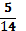 M1B1M1A1M1A13M1 method of sorting ratio.B1 for explanation of each part M1 finding fraction in small squareA1 caoM1 adding the two fractionsA1 caoM12Ratio of areas of small to large is 1 : 2 of small square is shaded.As a fraction of the larger square, this is ×  = Total shaded is  + =  =  63M1 method of sorting ratio.B1 for explanation of each part M1 finding fraction in small squareA1 caoM1 adding the two fractionsA1 caoM13If Anna starts with fare of £xNew fare is x × 1.15= 1.15xA reduction of 15% on that will give negotiated fare as1.15x × 0.85= 0.9775xNo, she is better off.M1M1A1M1M1A1B123M1 method of stating a starting fare, say £xM1 finding 15% increaseA1 caoM1 method of reducing new fare by 15%M1 finding 15% reduction.A1 caoB1 No with clear justificationM13If Anna starts with fare of £xNew fare is x × 1.15= 1.15xA reduction of 15% on that will give negotiated fare as1.15x × 0.85= 0.9775xNo, she is better off.723M1 method of stating a starting fare, say £xM1 finding 15% increaseA1 caoM1 method of reducing new fare by 15%M1 finding 15% reduction.A1 caoB1 No with clear justificationM14Pens-R-Us Pay for 20 get 10 free Cost £1.50 × 20 = £30Budget StationeryNumber of pens 4 × (5 + 3) = 32So pay for 20 and get 12 free.Cost is the same. Budget Stationery has the better deal as  will get 32 pens for the same price as 30 at Pens-R-UsM1A1M1A1B123M1 for method for cost at Pens-R-UsA1 caoM1 for method at Budget StationeryA1 caoB1 correct final statement .M14Pens-R-Us Pay for 20 get 10 free Cost £1.50 × 20 = £30Budget StationeryNumber of pens 4 × (5 + 3) = 32So pay for 20 and get 12 free.Cost is the same. Budget Stationery has the better deal as  will get 32 pens for the same price as 30 at Pens-R-Us523M1 for method for cost at Pens-R-UsA1 caoM1 for method at Budget StationeryA1 caoB1 correct final statement .M15Pay for 1000 ml and get 1500 mlRatio in ml, pay : free 1000: 5002 : 1Buy one get one freeRatio in ml, pay : free 300 : 3001 : 1So buy one get one free is the better deal.Buy one get one free is the better deal as you get a higher ratio of shampoo free.M1A1M1A1B123M1 for method of finding ratioA1 for usable ratio.M1 for method of finding ratioA1 answer in a suitable form to compareB1 for buy one get one free with explanationM15Pay for 1000 ml and get 1500 mlRatio in ml, pay : free 1000: 5002 : 1Buy one get one freeRatio in ml, pay : free 300 : 3001 : 1So buy one get one free is the better deal.Buy one get one free is the better deal as you get a higher ratio of shampoo free.523M1 for method of finding ratioA1 for usable ratio.M1 for method of finding ratioA1 answer in a suitable form to compareB1 for buy one get one free with explanationM16	a	b	c	d1 : 6 ≠ 6 : 1Because 1 : 6 = 6 : 36 (× 6)Or 6 : 1 = 1 :  (÷ 6)19 : 95 (÷19)1 : 51 × 19 : 5 × 19B : G2 : 54 : 106 : 15 (21 pupils)7 : 17.5 (not possible!)8 : 20 (28 pupils)No19 : 95 (÷19)1 : 5No, because the units must be the same in order to compare.No, to retain this ratio requires 2 boys and 5 girls each time, so 7 pupils. This means that there can only be multiples of 7 pupils in the club. 24 is not a multiple of 7M1B1B1B12 M1 for method of finding each ratio in its unitary form as a method of comparison, oeB1 for calculation showing a multiplicative cancelling downB1 for an understanding of scale and equivalence of unitsB1 for reference to multiples of 7M16	a	b	c	d1 : 6 ≠ 6 : 1Because 1 : 6 = 6 : 36 (× 6)Or 6 : 1 = 1 :  (÷ 6)19 : 95 (÷19)1 : 51 × 19 : 5 × 19B : G2 : 54 : 106 : 15 (21 pupils)7 : 17.5 (not possible!)8 : 20 (28 pupils)No19 : 95 (÷19)1 : 5No, because the units must be the same in order to compare.No, to retain this ratio requires 2 boys and 5 girls each time, so 7 pupils. This means that there can only be multiples of 7 pupils in the club. 24 is not a multiple of 742 M1 for method of finding each ratio in its unitary form as a method of comparison, oeB1 for calculation showing a multiplicative cancelling downB1 for an understanding of scale and equivalence of unitsB1 for reference to multiples of 7M17	a	bPacks of 3:90 ÷ 3 = 3030 packs × £1.50 = £45Packs of 15:90 ÷ 15 = 66 packs × £5 = £30Packs of 25: 90 is not divisible by 25.Buy 2 get one free on packs of 15.15 + 15 = £1015 = free15 + 15 = £1015 = free So new cost = £20Or (3 × 15)+ (3 × 15) = 90£10 + £10 = £206 packs of 15No , still select 6 packs of 15 but it now costs less !B1A1M1B12 B1 for correct combination to 90A1 for correct costM1 for a method for calculating  of the costB1 for correct justification of choiceM17	a	bPacks of 3:90 ÷ 3 = 3030 packs × £1.50 = £45Packs of 15:90 ÷ 15 = 66 packs × £5 = £30Packs of 25: 90 is not divisible by 25.Buy 2 get one free on packs of 15.15 + 15 = £1015 = free15 + 15 = £1015 = free So new cost = £20Or (3 × 15)+ (3 × 15) = 90£10 + £10 = £206 packs of 15No , still select 6 packs of 15 but it now costs less !42 B1 for correct combination to 90A1 for correct costM1 for a method for calculating  of the costB1 for correct justification of choiceM18Appropriate workings related to their question.e.g. A shop increased its prices by 10%. When an item costs £100, how much more does it costs after the price increase? £10B123B1 for clarity of questionM18Appropriate workings related to their question.e.g. A shop increased its prices by 10%. When an item costs £100, how much more does it costs after the price increase? £10123B1 for clarity of questionM19	a	b	c M : W5 : 224 women so the total member ship is:5 × 12 : 2 × 12 60 : 24Total membership = 60 + 24 = 84R : S : J = 2 : 3 : 52 + 3 + 5 = 10£85 ÷10 = £8.50Shaun pays 3 × £8.50 = £25.5084 £25.50Own question like the one in part aFor example: a tennis club has 30 male members. The ratio of women to men is 
6 : 5. How many female members are there? 36M1A1M1A1B13M1 for multiplying by 12 oeA1 for 84 members in totalM1 for division of 85 by 10A1 for correct multiplication 3 × £8.50 oeB1 for correct type of questionH19	a	b	c M : W5 : 224 women so the total member ship is:5 × 12 : 2 × 12 60 : 24Total membership = 60 + 24 = 84R : S : J = 2 : 3 : 52 + 3 + 5 = 10£85 ÷10 = £8.50Shaun pays 3 × £8.50 = £25.5084 £25.50Own question like the one in part aFor example: a tennis club has 30 male members. The ratio of women to men is 
6 : 5. How many female members are there? 3653M1 for multiplying by 12 oeA1 for 84 members in totalM1 for division of 85 by 10A1 for correct multiplication 3 × £8.50 oeB1 for correct type of questionH20 	a	b	cb2 =  × b1=  × 8 = 10 hoursb2 costs £198b1 costs £118198 ÷ 118 = 1.68 to 2 dp5 ÷ 4 =1.25b2 = =  = £147.50Reduction is:£198 – £147.50 = £50.5010 hoursThe increase in cost is proportionally more than the increase in battery life.£50.50 M1A1M1B1M1A13M1 for method of setting up equationA1 caoM1 for division of more expensive cost by cheaper costB1 for use of comparison to justifyM1 for multiplying cheaper cost by 5 and dividing by 4A1 caoH20 	a	b	cb2 =  × b1=  × 8 = 10 hoursb2 costs £198b1 costs £118198 ÷ 118 = 1.68 to 2 dp5 ÷ 4 =1.25b2 = =  = £147.50Reduction is:£198 – £147.50 = £50.5010 hoursThe increase in cost is proportionally more than the increase in battery life.£50.50 63M1 for method of setting up equationA1 caoM1 for division of more expensive cost by cheaper costB1 for use of comparison to justifyM1 for multiplying cheaper cost by 5 and dividing by 4A1 caoH21 	a	b5 × 90 = 450 minutes £6.50 ÷ 450 = 1.44p per minute5 × 80 = 400 minutes£6.50 ÷400 = 1.625p per minute5 × 80 = 400 minutes£4.00 ÷ 400 = 1p per min cheapestOr450 ÷ 6.50 = 69 minutes per £1400 ÷ 6.50 = 62 minutes per £1400 ÷ 4.00 = 100 minutes per £1 best valueBest buy is 5 pack for 80 minutes each @ £4.0080 minutes is not long enough.M1B2B13M1 for method of multiplying up for total minutes and then division to identify either cost per minute or time per £B1 for correct workings in first of the three casesB1 for the correct working in the second two casesB1 for explanation of possible reasons not to choose the best buyH21 	a	b5 × 90 = 450 minutes £6.50 ÷ 450 = 1.44p per minute5 × 80 = 400 minutes£6.50 ÷400 = 1.625p per minute5 × 80 = 400 minutes£4.00 ÷ 400 = 1p per min cheapestOr450 ÷ 6.50 = 69 minutes per £1400 ÷ 6.50 = 62 minutes per £1400 ÷ 4.00 = 100 minutes per £1 best valueBest buy is 5 pack for 80 minutes each @ £4.0080 minutes is not long enough.43M1 for method of multiplying up for total minutes and then division to identify either cost per minute or time per £B1 for correct workings in first of the three casesB1 for the correct working in the second two casesB1 for explanation of possible reasons not to choose the best buyH22800 × 1.19 = €952800 × 1.22 = €976€976 – €952 = €24 They will get €24 more.M1B1A12M1 for multiplicationsB1 for subtraction ftA1 caoH22800 × 1.19 = €952800 × 1.22 = €976€976 – €952 = €24 They will get €24 more.32M1 for multiplicationsB1 for subtraction ftA1 caoH23 	a	b8 kg = 8000 g8000 ÷ 250 = 323 kg = 3000 g3000÷ 85 = 35 (to nearest whole number) 2 kg = 2000 g2000 ÷ 20 =1007 kg = 7000 g7000 ÷ 250 = 28So the limiting value is the amount of icing sugar. Therefore she can make 24 × 28 = 672 biscuits.Number of packets = 672 ÷ 15 = 44.844 × 0.75 = 3333 × £2.99 = £98.6744 – 33 = 11 discounted £2.99 × 0.85 = £2.54 to 2 dp11 × 2.54 = £27.94Total sales = £98.67 + £27.94 = £126.61Total costs = £59 + £26 = £85% profit = (£126.81 – £85)/£85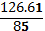 0.489529412 × 100%= 48.95%So she can make 44 complete packs of 15 biscuits.49% profit to the nearest integer.M1B1M1B1M1A1M1A123M1 for method of division to see how many batches of 15 biscuits can be made with each ingredientsB1 for 32, 35 100 and 28M1 for correct identification of limiting valueB1 for correct cost of three-quarters of biscuitsM1 for use of 0.85 multiplierA1 caoM1 for division of total sales by total cost (ft)A1 for correct % with roundingH23 	a	b8 kg = 8000 g8000 ÷ 250 = 323 kg = 3000 g3000÷ 85 = 35 (to nearest whole number) 2 kg = 2000 g2000 ÷ 20 =1007 kg = 7000 g7000 ÷ 250 = 28So the limiting value is the amount of icing sugar. Therefore she can make 24 × 28 = 672 biscuits.Number of packets = 672 ÷ 15 = 44.844 × 0.75 = 3333 × £2.99 = £98.6744 – 33 = 11 discounted £2.99 × 0.85 = £2.54 to 2 dp11 × 2.54 = £27.94Total sales = £98.67 + £27.94 = £126.61Total costs = £59 + £26 = £85% profit = (£126.81 – £85)/£850.489529412 × 100%= 48.95%So she can make 44 complete packs of 15 biscuits.49% profit to the nearest integer.823M1 for method of division to see how many batches of 15 biscuits can be made with each ingredientsB1 for 32, 35 100 and 28M1 for correct identification of limiting valueB1 for correct cost of three-quarters of biscuitsM1 for use of 0.85 multiplierA1 caoM1 for division of total sales by total cost (ft)A1 for correct % with roundingH24£595 × 1.20 = £71420% discount£714 × 0.8 = £571.20£571.20 – £595= £23.80Or£595 × 0.8 = £476£476 × 1.2 = £571.20He is overpaying by £23.80Disagree; he would pay the shop more than he needs to.M1M1B1B12M1 for method of multiplying by 1.2 to find cost with VATM1 for multiplying by 0.8 to find 20% reduced price (ft)B1 for subtracting to find overpaymentB1 for demonstrating over-payment with explanationH24£595 × 1.20 = £71420% discount£714 × 0.8 = £571.20£571.20 – £595= £23.80Or£595 × 0.8 = £476£476 × 1.2 = £571.20He is overpaying by £23.80Disagree; he would pay the shop more than he needs to.42M1 for method of multiplying by 1.2 to find cost with VATM1 for multiplying by 0.8 to find 20% reduced price (ft)B1 for subtracting to find overpaymentB1 for demonstrating over-payment with explanationH25	a	bA × 0.85 = BA = B ÷ 0.85 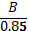 B1B12B1 for correct formulaB1 for correct rearrangement of ÷ by 0.85H25	a	bA × 0.85 = BA = B ÷ 0.85 22B1 for correct formulaB1 for correct rearrangement of ÷ by 0.85H26 	a	bA × 1.5 × 1.5 = A × 1.52= A × 2.25A × 0.75 × 1.20 = 0.9AA × 1.20 × 0.75 = 0.9ANo: an increase to A of 50% followed by another increase of 50% gives 2.25A.Doubling would be 2A2A ≠ 2.25AIf the original cost is A, the cost after a discount of 25% is 0.75A to pay VAT at 20% gives a new price of 0.9A.If VAT is added first, the price is 1.2A. A 25% reduction fives a new price of 0.9A.Because multiplication is commutative, the prices are the same. It makes no difference.B1M1B12B1 for clear explanation with calculated justification oeM1 for method of setting up both equationsB1 for clear explanation with calculated justification oeH26 	a	bA × 1.5 × 1.5 = A × 1.52= A × 2.25A × 0.75 × 1.20 = 0.9AA × 1.20 × 0.75 = 0.9ANo: an increase to A of 50% followed by another increase of 50% gives 2.25A.Doubling would be 2A2A ≠ 2.25AIf the original cost is A, the cost after a discount of 25% is 0.75A to pay VAT at 20% gives a new price of 0.9A.If VAT is added first, the price is 1.2A. A 25% reduction fives a new price of 0.9A.Because multiplication is commutative, the prices are the same. It makes no difference.32B1 for clear explanation with calculated justification oeM1 for method of setting up both equationsB1 for clear explanation with calculated justification oeH27 	a	b	c	d	eA ×  = £996A = £996 × A × 1.04 = £6.50A = £6.50 ÷ 1.04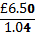 A × 1.07 = £957.65A = £957.65 ÷ 1.07For an original amount A, the multiplier is b for a percentage increase or decrease, and the new value is CA × b = C£1162£6.25£895A = C × 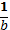 Multiplier (x)x > 1 increase0< x <1 decreaseM1A1M1A1M1A1B1B123M1 for multiplication and rearrangementA1 caoM1 for multiplication by 1.04 and rearrangement.A1 caoM1 for multiplication by 1.07 and rearrangementA1 caoB1 for correct explanation either in words or by a general formula, provided the variables are definedB1 for clarity that a decrease will have a multiplier between 0 and 1 and increase will have a multiplier greater than 1 ( a multiplier of 1 will not change the value)H27 	a	b	c	d	eA ×  = £996A = £996 × A × 1.04 = £6.50A = £6.50 ÷ 1.04A × 1.07 = £957.65A = £957.65 ÷ 1.07For an original amount A, the multiplier is b for a percentage increase or decrease, and the new value is CA × b = C£1162£6.25£895A = C × Multiplier (x)x > 1 increase0< x <1 decrease823M1 for multiplication and rearrangementA1 caoM1 for multiplication by 1.04 and rearrangement.A1 caoM1 for multiplication by 1.07 and rearrangementA1 caoB1 for correct explanation either in words or by a general formula, provided the variables are definedB1 for clarity that a decrease will have a multiplier between 0 and 1 and increase will have a multiplier greater than 1 ( a multiplier of 1 will not change the value)H28Current costs are £1.50/mile and 20p/minuteCompetitive pricing structure: answers will vary.Current costs are £1.50/mile and 20p/minuteCompetitive pricing structure: answers will vary.M1M1B123M1 for method of finding chargesM1 for working out current price structureB1 for a correct calculation of a pricing structure that has an element of competition.The suggestion (B) competes for short distances, matches for mid distances and is not competitive for longer journeysH28Current costs are £1.50/mile and 20p/minuteCompetitive pricing structure: answers will vary.Current costs are £1.50/mile and 20p/minuteCompetitive pricing structure: answers will vary.323M1 for method of finding chargesM1 for working out current price structureB1 for a correct calculation of a pricing structure that has an element of competition.The suggestion (B) competes for short distances, matches for mid distances and is not competitive for longer journeysH29 	a	b	cTravel 30 miles in 45 minutes45 minutes =  hour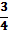 30 ÷ =  = 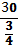 = 40 mph as required 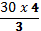 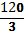 Not changing minutes into hours Units of speed = units of distance ÷ units of timeB1B1B1B12B1 correct explanation with calculation that indicates 10 miles every 15 minutes implies 40 miles every 60 minutes oeB1 clear explanation of given resultB1 for stating a common misconceptionB1 for correctly stating the relationship between speed, distance and timeH29 	a	b	cTravel 30 miles in 45 minutes45 minutes =  hour30 ÷ =  = = 40 mph as required Not changing minutes into hours Units of speed = units of distance ÷ units of time42B1 correct explanation with calculation that indicates 10 miles every 15 minutes implies 40 miles every 60 minutes oeB1 clear explanation of given resultB1 for stating a common misconceptionB1 for correctly stating the relationship between speed, distance and timeH30A rectangle 1 m × 2 mArea = 2 m2A rectangle 4 m × 8 mArea = 32 m2Length scale factor = 4Area scale factor = 16 (42)Area = 2 × 16 = 32 m2A rectangle 1 m × 2 mArea = 2 m2A rectangle 4 m × 8 mArea = 32 m2Length scale factor = 4Area scale factor = 16 (42)Area = 2 × 16 = 32 m232 m2M1A123M1 for method of trial and improvementA1 caoH30A rectangle 1 m × 2 mArea = 2 m2A rectangle 4 m × 8 mArea = 32 m2Length scale factor = 4Area scale factor = 16 (42)Area = 2 × 16 = 32 m2A rectangle 1 m × 2 mArea = 2 m2A rectangle 4 m × 8 mArea = 32 m2Length scale factor = 4Area scale factor = 16 (42)Area = 2 × 16 = 32 m232 m2223M1 for method of trial and improvementA1 caoH3175 ÷ 30 = 2.5Length scale factor is 2.5Volume scale factor is(2.5)3= 15.6255 × 15.625 = 78.125 litres75 ÷ 30 = 2.5Length scale factor is 2.5Volume scale factor is(2.5)3= 15.6255 × 15.625 = 78.125 litres78.125 litresB1M1A123B1 for calculation of length scale factor.M1 for calculation of volume scale factor.A1 caoH3175 ÷ 30 = 2.5Length scale factor is 2.5Volume scale factor is(2.5)3= 15.6255 × 15.625 = 78.125 litres75 ÷ 30 = 2.5Length scale factor is 2.5Volume scale factor is(2.5)3= 15.6255 × 15.625 = 78.125 litres78.125 litres323B1 for calculation of length scale factor.M1 for calculation of volume scale factor.A1 caoH32Length scale factor = 450 ÷ 15 = 30Volume scale factor = 303= 27 000450 × 27 000= 12 150 000 cm3(÷ 1003 or 1 000 000 for m3)= 12.15 m3 Length scale factor = 450 ÷ 15 = 30Volume scale factor = 303= 27 000450 × 27 000= 12 150 000 cm3(÷ 1003 or 1 000 000 for m3)= 12.15 m3 12.15 m3B1M1M1A13B1 for calculation of length scale factorM1 for calculation of volume scale factorM1 for correct conversion to cubic metresA1 caoH32Length scale factor = 450 ÷ 15 = 30Volume scale factor = 303= 27 000450 × 27 000= 12 150 000 cm3(÷ 1003 or 1 000 000 for m3)= 12.15 m3 Length scale factor = 450 ÷ 15 = 30Volume scale factor = 303= 27 000450 × 27 000= 12 150 000 cm3(÷ 1003 or 1 000 000 for m3)= 12.15 m3 12.15 m343B1 for calculation of length scale factorM1 for calculation of volume scale factorM1 for correct conversion to cubic metresA1 caoH33In year 1£8000 × 0.03 = £240Interest = £240So total at end of year 1 = £8000 + £240 = £8240Year 2£8240 × 0.03 = £247.20Interest = £247.20At end of year 2 = £8240 + £247.20 = £8487.20Year 3£8487.20 × 0.03 = £254.61(Banks round down)Interest = £254.61At end of year 3 = £8487.20 + £254.61 = £8741.81£8741.81£8741.81M1M1A1B1B1A1B12M1 for showing the concept of compound interest.B1 for any suitable method of calculating total at end of year 1A1 caoB1 for any suitable method of calculating total at end of year 2 (ft)B1 for any suitable method of calculating total at end of year 3 (ft)A1 cao (accept £8741.82).B1 for clarity of explanation through set out of calculationsH33In year 1£8000 × 0.03 = £240Interest = £240So total at end of year 1 = £8000 + £240 = £8240Year 2£8240 × 0.03 = £247.20Interest = £247.20At end of year 2 = £8240 + £247.20 = £8487.20Year 3£8487.20 × 0.03 = £254.61(Banks round down)Interest = £254.61At end of year 3 = £8487.20 + £254.61 = £8741.81£8741.81£8741.8172M1 for showing the concept of compound interest.B1 for any suitable method of calculating total at end of year 1A1 caoB1 for any suitable method of calculating total at end of year 2 (ft)B1 for any suitable method of calculating total at end of year 3 (ft)A1 cao (accept £8741.82).B1 for clarity of explanation through set out of calculationsH34Let starting amount be BThen B × 0.8n < 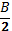 Divide both sides by B0.8n < 0.5Trial and improvement0.82 = 0.64 not yet0.83 = 0.512 not yet0.84 = 0.4096 now less than a halfOR starting with a given amountSay £100£100 × 0.8 =£80£80 × 0.8 = £64£64 × 0.8 = £51.20£51.20 × 0.8 = £40.964 weeks 4 weeks M1M1M1A12M1 for choosing a starting a position, either a variable like B or a specific amount like £100M1 for working through the weeks in some wayM1 for method of finding amounts for weeks 3 and 4 to show the point at which the bank account first dips below 50% of the original balancecaoH34Let starting amount be BThen B × 0.8n < Divide both sides by B0.8n < 0.5Trial and improvement0.82 = 0.64 not yet0.83 = 0.512 not yet0.84 = 0.4096 now less than a halfOR starting with a given amountSay £100£100 × 0.8 =£80£80 × 0.8 = £64£64 × 0.8 = £51.20£51.20 × 0.8 = £40.964 weeks 4 weeks 42M1 for choosing a starting a position, either a variable like B or a specific amount like £100M1 for working through the weeks in some wayM1 for method of finding amounts for weeks 3 and 4 to show the point at which the bank account first dips below 50% of the original balancecaoH